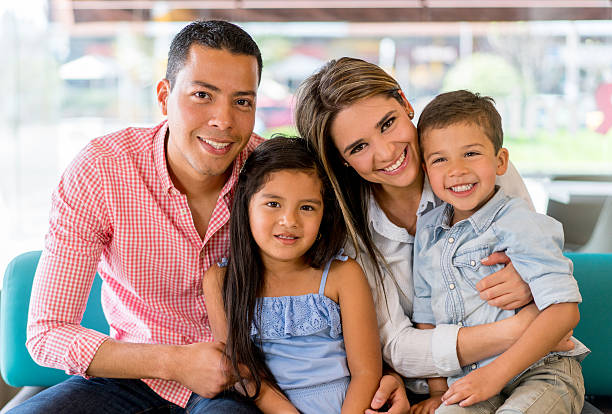 [Your Name]City, ST ZipphoneemailMinistry PhilosophyWrite a concise paragraph of three to four sentences on your perspective or passion for ministry. This should describe your passion, focus, what you value and how that practically carries out in your ministry. This section helps a ministry evaluate how you fit within their philosophy.Personal SummaryA brief sentence or two of where you were born and your childhood years. A short paragraph on your conversion experience and how God called you into ministry1-2 sentences about your spouse and family. Ordination and licensing information, including datesA brief listing of your hobbies and interests. Only list three or four. Be specificEducationList highest level of training first. List only schools where a degree was received. Also list any degrees in progress. Do not list GPA or high school.Name of School – city, stateDegree Earned – month, yearEmphasis: (optional)Include any special academic honor (i.e. Magna Cum Laude)Name of School – city, stateDegree Earned – month, yearEmphasis: (optional)Include any special academic honor (i.e. Magna Cum Laude)Ministry ExperienceBegin with your most recent (or relevant) position first. Include both paid and volunteer positions but don’t label your positions as paid/non-paid. Give prominence to the three or four positions that best qualify you. Use past tense verbs for all positions. Include preaching, speaking, and teaching engagements.Ministry – city, state | month, yr – month, yrPositionResponsibilities and accomplishmentsResponsibilities and accomplishmentsMinistry – city, state | month, yr – month, yrPositionResponsibilities and accomplishmentsResponsibilities and accomplishmentsMinistry – city, state | month, yr – month, yrPositionResponsibilities and accomplishmentsResponsibilities and accomplishmentsProfessional ExperienceList most recent position first.Company – city, state | month, yr – month, yrPosition: ResponsibilitiesResponsibilitiesCompany – city, state | month, yr – month, yrPosition: ResponsibilitiesResponsibilitiesHonors and AwardsList any special honors or awards associated with your education and/or ministry experience.Continuing EducationGive title of seminar, location and date. List seminars or conferences which will strengthen your resume in the area (pastoral, youth, counseling, etc) you desire to serve.PublicationsList the magazine/book title, the publisher and the date. List topic, location and date of speaking engagements.ReferencesInclude several types of references (personal, professional, pastoral). List your three to four strongest and indicate more available if needed. Don’t include relatives. Always ask references before listing them and give them a copy of your resume.NameRelation to referenceReference’s job titleEmployerEmailPhoneNameRelation to referenceReference’s job titleEmployerEmailPhoneNameRelation to referenceReference’s job titleEmployerEmailPhoneNameRelation to referenceReference’s job titleEmployerEmailPhoneAdditional references available upon request